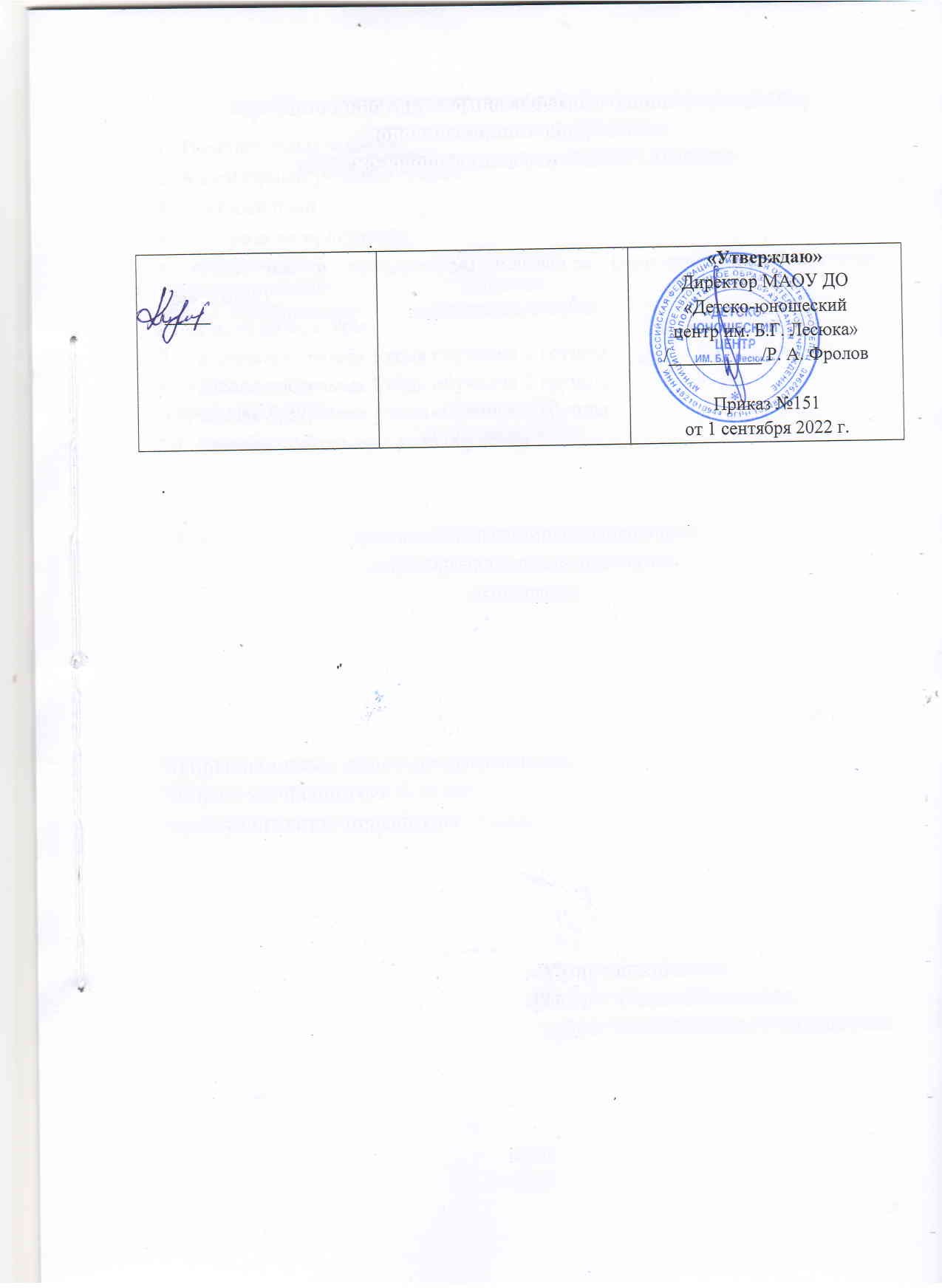 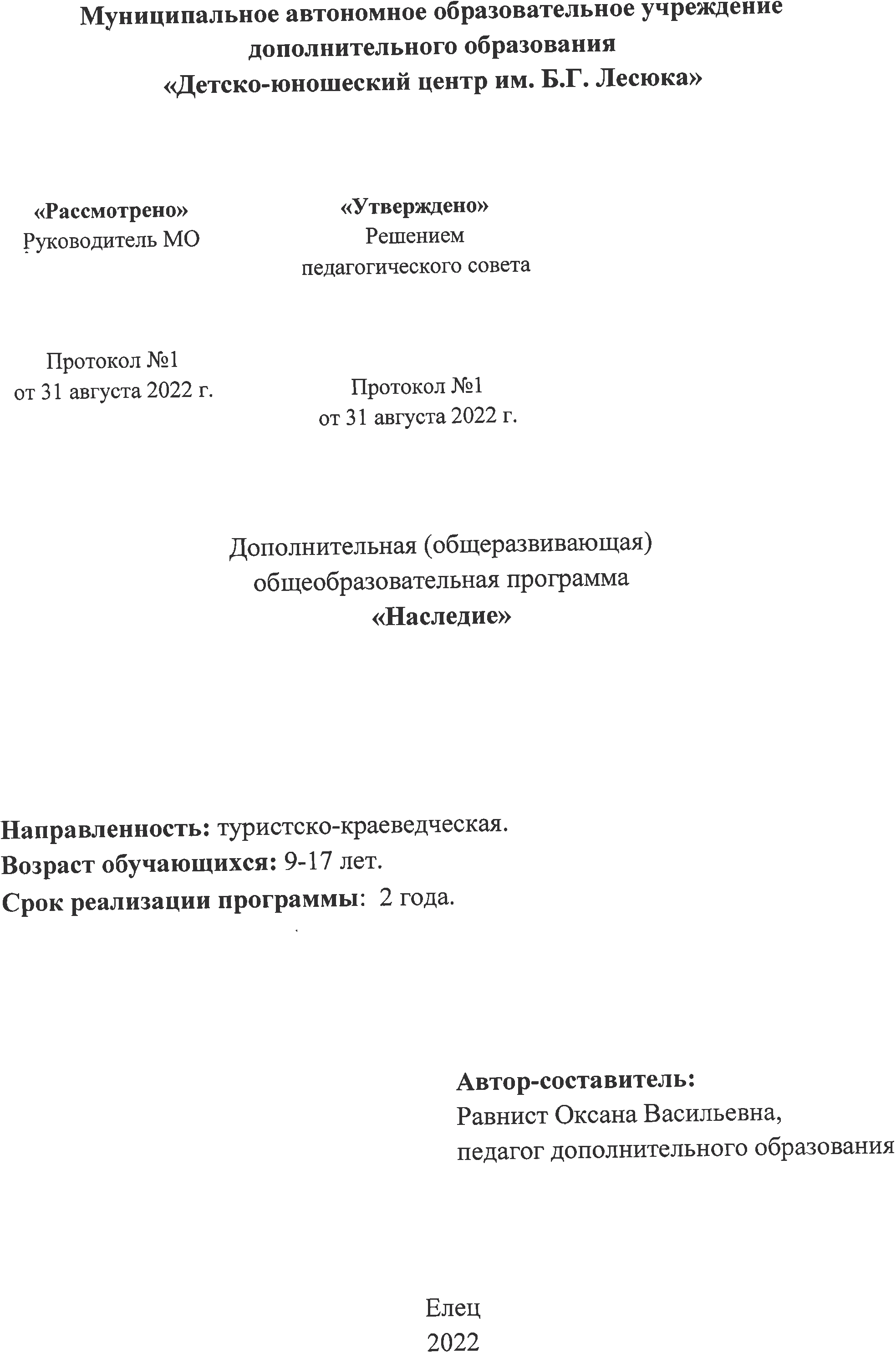 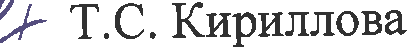 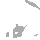 Содержание1.  Пояснительная записка2.  Календарный учебный график3.  Учебный план4.  Содержание программы5. Оценочные и методические материалы (методическое обеспечение программы)6.  Список литературы7.  Рабочая программа 1 года обучения 1 группы  8.  Рабочая программа 1 года обучения 2 группы  9.  Рабочая программа 1 года обучения 3 группы  10.  Рабочая программа 2 года обучения  1. Пояснительная записка Дополнительная (общеразвивающая) общеобразовательная программа   «Наследие»  разработана согласно требованиям Локального акта «Положение о структуре, порядке разработки и утверждения дополнительных (общеразвивающих) общеобразовательных программ в МАОУ ДО «Детско-юношеский центр им. Б.Г. Лесюка».Дополнительное образование направлено на развитие личности, повышение культурного и интеллектуального уровня человека, его профессиональной ориентации, приобретение им новых знаний.   Программа  «Наследие» направлена на организацию деятельности обучающихся по изучению истории родного края . Данная программа: - рассчитана на изучение истории родного края;- направлена на самореализацию обучающихся в  области краеведения;  - отражает возможности создания условий для саморазвития обучающегося.        Новизна программы   заключается в том, что в содержание программы включены новый блок «культура выступления», который способствуют навыкам самопрезентации, ораторского выступления и выявлению лидерских и коммуникативных качеств личности ребенка.Актуальность программы  заключается в отражении в   содержании программы  комплексно-системного подхода к родному краю как некой целостности, представленной во всем многообразии составляющих ее процессов и явлений. Такой подход позволяет рассматривать природные, экономические, социальные и культурные факторы, формирующие и изменяющие состояние изучаемого региона, в их равноправном взаимодействии. Это наиболее эффективный путь формирования научного мировоззрения, целостной картины среды обитания, системы научно-обоснованных экологических и социокультурных взглядов, ценностного отношения учащихся к родному краю не только на эмоциональном, но и рациональном уровне.Педагогическая целесообразность программы. Пройдя обучение по данной программе, у ребёнка формируются такие качества, как целеустремлённость, внимательность, методичность, усидчивость, самоконтроль. Таким образом, происходит признание приоритета воспитательных задач краеведения, его нацеленности на формирование патриотов страны, края, города.Отличительной особенностью  программы является  том, что она носит интегрированный характер и включает в себя следующие разделы: «специализация» (этнография; историческое, географическое и литературное краеведение), «речевой этикет». От других подобных программ ее отличает адаптация к конкретному  региону, возможность самореализации каждого обучающегося.	Цель программы:   развитие творческих способностей обучающихся средствами туристско-краеведческой деятельности в процессе изучения родного края.	Программа нацеливает образовательный процесс на решение следующих взаимосвязанных задач:	1. Обучающие: ознакомление обучающихся с  основами музеологии, вспомогательными историческими дисциплинами, методами исследования и описания предметов материальной культуры, с основами экскурсионной и поисковой деятельности.	2. Развивающие:  формирование практических навыков комплексной работы с разными видами исторических источников; самостоятельных исследований; коммуникативно-речевых умений; использование приобретённых знаний и умений в практической деятельности и повседневной жизни.     3. Воспитательные: развитие интереса к исследованиям, творческому труду, навыков общения, привитие любви и уважения к истории и культуре своей страны, воспитание патриотизма, бережного отношения к культурному и историческому наследию.Ожидаемые результаты.	Пройдя обучение по данной программе,  обучающиеся должны знать:- историю родного края.	Должны уметь:	- находить источники информации;	- отбирать наиболее значимый материал;	- перерабатывать полученную информацию;	- располагать события в хронологической последовательности;	- формулировать вопросы и проблемы и искать пути их решения;	-  делать выводы на основе полученной информации, выражая при этом своё отношение к анализируемым событиям;	- грамотно оформлять результаты работы;	- презентовать полученные знания и опыт.Итогом реализации данной программы является успешное участие в выставках, конкурсах,   олимпиадах  по краеведению.Срок реализации программы – 2 года.  В первый и во второй года обучения обучающиеся занимаются 1 раз в неделю по 2 часа, 2 часа в неделю, 72 часа в каждый учебный год.Условия реализации программы.Программа предназначена для детей и подростков 9-17 лет. В творческое объединение  принимаются все желающие заниматься изучением истории родного края.  Дети могут включаться в освоение программы в любом возрасте. Возрастные особенности детей учитываются в процессе обучения через индивидуальный подход к обучающимся и при формировании групп обучения.Формы организации занятий.Программа предполагает постепенное расширение базовых знаний и углубление их, а также приобретение умений сравнивать, обобщать, делать выводы  при анализе исторических источников; приобретение навыков и умений исследовательской деятельности;Основной формой проведения занятий  курс предполагает работу с историческими источниками, организацию разных видов игр, экскурсий по родному краю, просмотр видеофильмов, использование средств мультимедиа, творческую деятельность учащихся.      При реализации программы используются следующие методы обучения: словесные, наглядные, практические, частично-поисковые, репродуктивный метод и др.  Программа   также способствует воспитанию чувства взаимопомощи, товарищества, коллективизма, волевых качеств, уважения к труду. Формы проведения занятий.	 Занятия реализуются в следующих формах:	1. Беседы с игровыми элементами, конкурсы, сюжетно-ролевые игры, игра-путешествие, мини-лекции, соревнования, походы выходного дня, экскурсии в краеведческий музей.	2. Тематические задания, конкурсы, викторины, выставки, встречи с ветеранами ВОВ и интересными людьми, театрализованные обрядовые действа, походы по родному краю, участие в работе районных профильных лагерей, экскурсии, защита творческой работы.	Обучающиеся по данной краеведческой программе могут быть участниками и помощниками в организации внеклассной и внешкольной краеведческой работы. Они могут проводить викторины, конкурсы, литературные и исторические вечера, экскурсии.Формы организации деятельности обучающихся на занятии:  - фронтальная (беседа, показ, объяснение);- коллективная - при организации и проведении коллективных мероприятий; - групповая - выполнение проектов, определенного творческого задания, подготовка и участие в соревнованиях, конкурсах и олимпиадах по краеведению.2. Календарный учебный график          Начало учебного года   - 1 сентября.Окончание учебного года - 31 мая.3. Учебный  план1 год обучения2 год обучения4. Содержание программы1 год обучения	1. Вводное занятие. 	Знакомство с программой, обсуждение плана работы. Знакомство в группе. Инструктаж по технике безопасности.  	2. Край, в котором мы живём. 	Географическое положение Липецкого края. Символика области. Наш край в древности. Археологические раскопки – начало освоения края Растительный и животный мир края. Уникальные заповедники, растения и животные, занесенные в Красную книгу. Сбор материала по теме «Наш край богат талантами». Систематизация и обработка собранного материала.	3. Город, в котором я живу. 	История Ельца. Улицы города. Систематизация и обработка собранного материала по истории улиц города. Памятники и мемориалы Ельца. Систематизация и обработка собранного материала по теме «Памятники города». Предприятия города. Значение. Церкви и храмы города.	4. Подготовка экскурсионной группы. 	Сбор, обработка,  систематизация материала,  подготовка экскурсий по темам: «История города»,  «История школы»,  «Ветераны педагогического труда»,  «Ветераны Великой Отечественной войны - наши земляки»,  «Елецкая операция»,  «Быт жителей нашего города в прошлом»,  «В тылу как на фронте»,  «Пионеры-герои», «Комсломольцы-герои»,  «Учителями славится Россия», «Знаменитые выпускники елецких школ разных лет». Оформление  фотоальбомов.	5. Текущий контроль.	 Презентация экскурсионного маршрута.	6. Музейная работа.  	Инвентарная книга.  Работа с материалами основного музейного фонда. Сбор новых материалов для обновления  музейной экспозиции «Мы ими гордимся». Сбор материалов для оформления экспозиций. «Урок Победы в музее» Беседа, посвящённая  легендам родного города. Экскурсовод. Сбор материала и оформление музейных экспозиций «Моя малая родина» и   «Славные люди труда».	7. Промежуточный контроль. 	Презентация музейной композиции. Защита проектов.2 год обучения	1. Вводное занятие. 	Знакомство с программой, обсуждение плана работы. Инструктаж по технике безопасности.  	2. Культура выступления.   	Рекомендации по структуре работы, объему материала, наглядным  материалам, необходимым  для выступления. Рекомендации по сочетанию демонстрационных материалов и текста выступления.	3. Народные праздники и их празднования.  	Русские народные праздники. Зимушка-зима. Новый год. Рождество. Святки. Крещение.  Будни и праздники на Руси. Древние праздники, пришедшие к нам от восточных славян, связанные с земледелием, народным календарём.  Сочетание языческих и христианских праздников. Масленица — весенний праздник проводов зимы.  Егорьев день. Троица. Духов день. Иван Купала. Петров день. Ильин день.  Осень золотая. Спасы. Успение. Покров. 	4. Литературное краеведение.  Фольклор.  	М.Ю.Лермонтов. Липецкие корни поэта. Л.Н.Толстой. Творчество писателя в Ясной Поляне. А.С. Грибоедов в имении С.Н. Бегичева Дмитровское (теперь Измалковский район Липецкой области). Путевые письма Грибоедова. А.С.Пушкин. Стихотворения, написанные на Липецкой земле. М.М.Пришвин. Годы жизни и творчества певца родной природы. Е.И.Замятин. Творчество писателя. И.А.Бунин и Липецкий край. М.А.Стахович и его «История, этнография и стилистика Елецкого уезда». Систематизация и обработка собранного материала.	5. Текущий контроль. 	Зачет по пройденным темам.	6. Церкви древнего Ельца. 	Елец-город тысячи церквей, Храмы древнего города. История создания Вознесенского собора. Восстановление и реконструкция церквей.	7.   Родословная моей семьи. 	Беседа «Семья – это…». Какие бывают семейные традиции, праздники. Семейный досуг.  Составление родового древа.     	8. Итоговый контроль. 	Защита проектов.5. Оценочные и методические материалы (методическое обеспечение программы)	Основной формой работы педагога по представленной программе являются занятия, которые делятся на практические и теоретические. Практическим занятиям отдается большая часть времени: на этих занятиях ребята под руководством педагога работают над своими проектами.	Однако не меньшее значение имеют занятия теоретические, которые требуют от педагога не меньше внимания, но больше творческой инициативы и выдумки.	Для того чтобы занятия не были утомительными и скучными, их построение удовлетворяет следующим требованиям:-  тема занятия имеет «интригующее» название;-  тема занятия  содержит максимум для ребят информации;	     - занятия проводятся в форме «свободного» диалога;          - к диалогу привлекается весь коллектив группы.	Теоретическая часть занятий излагается максимально кратко и ясно, используются четкие формулировки и лишь необходимые формулы для расчета. В конце каждого теоретического занятия обязательно дается ребятам список литературы, из которой они узнают более подробно об изученной теме. 	Программа предусматривает нестандартность проведения занятий  – это занятия-экскурсии, занятия-лекции,  мастер-классы, викторины, что  позволяет развивать у обучающихся интерес к изучению родного края.	Для отслеживания результативности на протяжении всего процесса обучения осуществляются: 	Входная диагностика – в форме собеседования – позволяет выявить уровень подготовленности и возможности детей для занятия данным видом деятельности. Проводится на первых занятиях данной программы. 	Текущий контроль (в середине учебного года) – также может проводится после прохождения каждой темы, раздела, чтобы выявить пробелы в усвоении материала и развитии обучающихся, заканчивается коррекцией усвоенного материала. Форма проведения: опрос, выполнение практических заданий, зачет.	Промежуточная контроль –  проводится в конце первого года обучения по изученным темам, для выявления уровня освоения дополнительной общеразвивающей общеобразовательной  программы. Форма проведения:   защита проекта. 	Итоговый контроль – проводится в конце обучения и позволяет оценить уровень результативности освоения программы за весь период обучения, защита проектов.	Также в течение всего периода обучения лучшие работы обучающихся участвуют в выставках, конкурсах, соревнованиях различных уровней,  что     является одним из важнейших показателей успешного освоения программы  обучающимися. 6. Список литературыАндреева С.В., Иванова М.С., Милонованова Т.В., Перова И.В., Селезнев Е.В., Суханова М.В. Липецкий край в годы Великой Отечественной войны. – Липецк, 2005. Авдусин Д.А. Происхождение древнерусских городов. //ВИ,1980 №12.Горлов В., Новосельцев А. Елец веками строился. – Липецк, 1993. Дудкин Е. Задонские святыни. – Москва, 2006. Долбилова Н. Н. История взаимоотношений человека и природы. – Липецк, 2007.Елецкая быль. Выпуск 1. Липецк, 1994.Елецкая быль. Выпуск 6,Липецкое издательство,1998.Земля Липецкая. – Наследие народов РФ, 2005.Из истории липецкого края. – Воронеж, 1965. Клоков А. Ю.,  Найденов А. А.,  Новосельцев А. В. Храмы и монастыри Липецка и Ельца. – Липецк, 2005. Клоков А. Ю.,  Найденов А. А.,  Новосельцев А. В. Храмы и монастыри Липецкой и Елецкой епархии. – Липецк, 2006. Клоков А. Ю.,  Найденов А. А.,  Новосельцев А. В. Храмы и монастыри Липецкой и Елецкой епархии. – Задонск, 2008.  Колтаков В. М. Липецк. Страницы истории. – Липецк, 1991. Колесников Г.М., Лебединский Г.Н., Марков Н.В., Пальнов А.П., Путря А.А. / Справочник-путеводитель. – Липецк, 1967.  Краеведение: учебно-методическое пособие по истории Липецкого края-Липецк,1998 ЛГПУ. География Чаплыгинского района. – Липецк, 2006. Липецкий курорт. / Справочник-путеводитель. – Липецк, 1933. Макшеев Н.Н. Липецк. Минеральные воды и грязелечебница. – Москва, 1900. Свитин Н. Лишевская З. Липецкий курорт. –  Липецк, 1960. Липецкая энциклопедия / под ред. Шальнева Б.М., Шахова В.В. – Липецк, 1999. Мартынов А.Ф. Краткая история Липецкого края. – Воронеж, 1979. Мурзина М.А.  Есть в России театр. – Москва, 1996. Наш Новолипецкий металлургический. –  Липецк, 1984. 60 лет Новолипецкому металлургическому комбинату. –  Липецк, 1984. Особо охраняемые ландшафты Липецкой области. – Липецк, 1993. Памятная краеведческая карта Липецкой области. – Липецк, 1990. Петров В.М., Панкратов Ю.В. Старейший курорт России. – Липецк, 2005. По страницам Красной Книги Липецкой области. – Липецк, 2009. Природа Липецкого края.8–9 класс. – Липецк, 1996. Природные ресурсы и окружающая среда Липецкой области. – Липецк, 2006. По родным просторам. – ВГУ, 1992. Прохоров В.А.  Липецкая топонимия. – Воронеж, 1981. Пыльнева Т.Г., Пешкова Н.В., Стрельникова Т.Д. Экология и география Липецкого края. – Липецк, 1995. Родники липецкие. – Липецк, 2006. Созонтова О.В., Долбилова Н.Н. Природа и экология Липецкого края.- Липецк, 2006. Социально-экономическое развитие Липецкой области. Статистические данные по Липецкой области. – Липецк, 2004.РАБОЧАЯ ПРОГРАММА к дополнительной (общеразвивающей) общеобразовательной программе «Наследие»  Возраст обучающихся: 9 – 17 лет.Год обучения: 1 год.Группа №1.2022-2023 учебный год Содержание1. Пояснительная записка2. Календарно-тематическое планирование1. Пояснительная запискаЦели и задачи программы 1 года обучения. 	Дополнительная (общеразвивающая) общеобразовательная программа «Наследие» способствует развитию патриотизма и гражданственности обучающихся  при изучении местного материала, с учётом общего и особенного в истории Липецкого края.	 Обучающиеся  знакомятся  с прошлым родной земли, с особенностями экономического развития, с народной традиционно-бытовой культурой, жизнью и деятельностью замечательных людей Липецкого края. 	Цель   программы – формирование у обучающихся представления о социокультурной картине родного края, развитие способностей коммуникативного взаимодействия в социальном быте.	Реализация цели программы предусматривает решение следующих задач:	–    формирование у обучающихся системных знаний об исторических, этнографических, культурных особенностях родного края;	–    формирование эмоционально-ценностного отношения к культурному наследию родного края на основе актуализации нравственных побуждений и эстетических чувств;	–   формирование умений и навыков самостоятельного освоения культурного наследия родного края, умения рационально и продуктивно пользоваться культурными богатствами местности, где они проживают. Количество часов, отводимых на освоение программы.Занятия проводятся 1 раз  в неделю по 2 часа,  2 часа в неделю, 72  часа в год.Ожидаемые результаты.Освоив программу 1 года обучения, обучающиеся должны знать:	- историко-культурные достопримечательности города и области;	- когда появились первые оседлые поселения на территории области;	- культурные обычаи наших предков и их народное творчество;	- какие улицы существуют в городе, история их названия;	- какие природные объекты и памятники природы есть в области;	- какова была хозяйственная деятельность людей и ремесла края;	- литературное и музыкальное творчество наших земляков;	- знаменитых людей Липецкой области и их достижения в области мировой науки.	Обучающиеся  должны уметь:	- высказывать суждения о произведениях народного творчества;	- творчески относится к собственной деятельности;	-  составлять мини-экскурсии о храмах и усадьбах края;	- выполнять исследовательские задания учебных проектов, в том числе и предлагаемые в сети Интернет;	- составлять маршруты экскурсий для туристов.2. Календарно-тематическое планированиеРАБОЧАЯ ПРОГРАММА к дополнительной (общеразвивающей) общеобразовательной программе «Наследие»  Возраст обучающихся: 9 – 17 лет.Год обучения: 1 год.Группа №2.2022-2023 учебный год Содержание1. Пояснительная записка2. Календарно-тематическое планирование1. Пояснительная запискаЦели и задачи программы 1 года обучения. 	Дополнительная (общеразвивающая) общеобразовательная программа «Наследие» способствует развитию патриотизма и гражданственности обучающихся  при изучении местного материала, с учётом общего и особенного в истории Липецкого края.	 Обучающиеся  знакомятся  с прошлым родной земли, с особенностями экономического развития, с народной традиционно-бытовой культурой, жизнью и деятельностью замечательных людей Липецкого края. 	Цель   программы – формирование у обучающихся представления о социокультурной картине родного края, развитие способностей коммуникативного взаимодействия в социальном быте.	Реализация цели программы предусматривает решение следующих задач:	–    формирование у обучающихся системных знаний об исторических, этнографических, культурных особенностях родного края;	–    формирование эмоционально-ценностного отношения к культурному наследию родного края на основе актуализации нравственных побуждений и эстетических чувств;	–   формирование умений и навыков самостоятельного освоения культурного наследия родного края, умения рационально и продуктивно пользоваться культурными богатствами местности, где они проживают. Количество часов, отводимых на освоение программы.Занятия проводятся 1 раз  в неделю по 2 часа,  2 часа в неделю, 72  часа в год.Ожидаемые результаты.Освоив программу 1 года обучения, обучающиеся должны знать:	- историко-культурные достопримечательности города и области;	- когда появились первые оседлые поселения на территории области;	- культурные обычаи наших предков и их народное творчество;	- какие улицы существуют в городе, история их названия;	- какие природные объекты и памятники природы есть в области;	- какова была хозяйственная деятельность людей и ремесла края;	- литературное и музыкальное творчество наших земляков;	- знаменитых людей Липецкой области и их достижения в области мировой науки.	Обучающиеся  должны уметь:	- высказывать суждения о произведениях народного творчества;	- творчески относится к собственной деятельности;	-  составлять мини-экскурсии о храмах и усадьбах края;	- выполнять исследовательские задания учебных проектов, в том числе и предлагаемые в сети Интернет;	- составлять маршруты экскурсий для туристов.2. Календарно-тематическое планированиеРАБОЧАЯ ПРОГРАММА к дополнительной (общеразвивающей) общеобразовательной программе «Наследие»  Возраст обучающихся: 9 – 17 лет.Год обучения: 1 год.Группа №3.2022-2023 учебный год Содержание1. Пояснительная записка2. Календарно-тематическое планирование1. Пояснительная запискаЦели и задачи программы 1 года обучения. 	Дополнительная (общеразвивающая) общеобразовательная программа «Наследие» способствует развитию патриотизма и гражданственности обучающихся  при изучении местного материала, с учётом общего и особенного в истории Липецкого края.	 Обучающиеся  знакомятся  с прошлым родной земли, с особенностями экономического развития, с народной традиционно-бытовой культурой, жизнью и деятельностью замечательных людей Липецкого края. 	Цель   программы – формирование у обучающихся представления о социокультурной картине родного края, развитие способностей межкоммуникативного взаимодействия.	Реализация цели программы предусматривает решение следующих задач:	–    формирование у обучающихся системных знаний об исторических, этнографических, культурных особенностях родного края;	–    формирование эмоционально-ценностного отношения к культурному наследию родного края на основе актуализации нравственных побуждений и эстетических чувств;	–   формирование умений и навыков самостоятельного освоения культурного наследия родного края, умения рационально и продуктивно пользоваться культурными богатствами местности, где они проживают. Количество часов, отводимых на освоение программы.Занятия проводятся 1 раз  в неделю по 2 часа,  2 часа в неделю, 72  часа в год.Ожидаемые результаты.Освоив программу 1 года обучения, обучающиеся должны знать:	- историко-культурные достопримечательности города и области;	- когда появились первые оседлые поселения на территории области;	- культурные обычаи наших предков и их народное творчество;	- какие улицы существуют в городе, история их названия;	- какие природные объекты и памятники природы есть в области;	- какова была хозяйственная деятельность людей и ремесла края;	- литературное и музыкальное творчество наших земляков;	- знаменитых людей Липецкой области и их достижения в области мировой науки.	Обучающиеся  должны уметь:	- высказывать суждения о произведениях народного творчества;	- творчески относится к собственной деятельности;	-  составлять мини-экскурсии о храмах и усадьбах края;	- выполнять исследовательские задания учебных проектов, в том числе и предлагаемые в сети Интернет;	- составлять маршруты экскурсий для туристов.2. Календарно-тематическое планирование                                               РАБОЧАЯ ПРОГРАММА к дополнительной (общеразвивающей) общеобразовательной программе «Наследие»  Возраст обучающихся: 9 – 17 лет.Год обучения: 2 год.2022-2023 учебный годСодержание1. Пояснительная записка2. Календарно-тематическое планированиеПояснительная запискаЦели и задачи программы 2 года обучения.Цель программы: воспитание у обучающихся патриотизма и любви к своему краю в ходе получения знаний по истории города и области, приобщение к материальной и духовной культуре края,  а также мотивации к поисковой и научно-исследовательской деятельности.	Задачи:	- изучить основные нормы морали, нравственных, духовных идеалов, хранимых в культурных традициях Ельца и Липецкой области;	- воспитать способности к духовному развитию, нравственному самосовершенствованию;	- сформировать представление о нравственности в жизни человека, семьи и общества;	- выявить процесс влияния творчества писателей-земляков на сознание современного школьника; 	- ознакомить обучающихся с творчеством выдающихся личностей земляков, как средством активного, действенного познания Родины, её культуры; 	- выявить влияние жизненного пути писателя на его творчество;	- развить коммуникативные умения через освоение социокультурного пространства;	- обеспечить преимущественное внимание к изучению культуры своего края; 		- способствовать воспитанию любви к малой родине;	- развивать индивидуальные склонности и способности обучающихся;	- активизировать познавательную деятельность обучающихся;	- собрать фактический материал по творчеству поэтов и писателей-земляков;	- сформировать информационную культуру;	-  закрепить умения работать с дополнительной литературой, используя возможности компьютера, Интернета;	- сформировать навыки исследовательской и аналитической деятельности; 	- через фольклорные и литературные произведения расширить знания обучающихся о родном крае;	- помочь увидеть  Липецкий  край и литературу в их взаимосвязанном историческом развитии;	- воспитать культуру личности, отношения к краеведению как к части общечеловеческой культуры, играющей особую роль в общественном развитии.Количество часов, отводимых на освоение программы.Занятия проводятся 1 раз в неделю по 2 часа,  2 часа в неделю, 36 часов в год.Ожидаемые результаты.Освоив программу 2 года обучения, обучающиеся должны уметь:	 - осознанно воспринимать и понимать содержание изученных произведений;	- различать основные теоретико-литературные понятия: фольклор, устное народное творчество, жанры фольклора; сказка, виды сказок, постоянные эпитеты, гипербола, сравнение, летопись, роды литературы (эпос, лирика, драмы), басня, аллегория, эзопов язык, баллада, литературная сказка, стихотворная и прозаическая речь, ритм, рифма, способы рифмовки, «бродячие сюжеты», метафора, звукопись, аллитерация, фантастика в литературном произведении, юмор, портрет, пейзаж, литературный герой, сюжет, композиция, литературного произведения, драма как род литературы, пьеса-сказка, автобиографичность литературного произведения;	- воспроизводить сюжет изученного произведения и объяснять внутренние связи его элементов; 	- видеть связь между различными видами искусства и использовать их сопоставление, например, при обращении к иллюстрации, созданной к конкретному произведению;	- различать особенности построения и языка произведений простейших жанров (сказка, загадка, басня, рассказ);	- ориентироваться в культурных учреждениях; 	- составлять родословную своей семьи.	Знать:	- взаимосвязь литературы с историей и культурой родного края;	- характерные особенности эпохи, отражённые в изученном произведении;	- авторов, название и содержание изученных произведений;	- жанровые особенности изученных произведений;	- историю создания произведения;	 - народные праздники и их традиции празднования;	- месторасположение и историю церквей Ельца.2. Календарно-тематическое планирование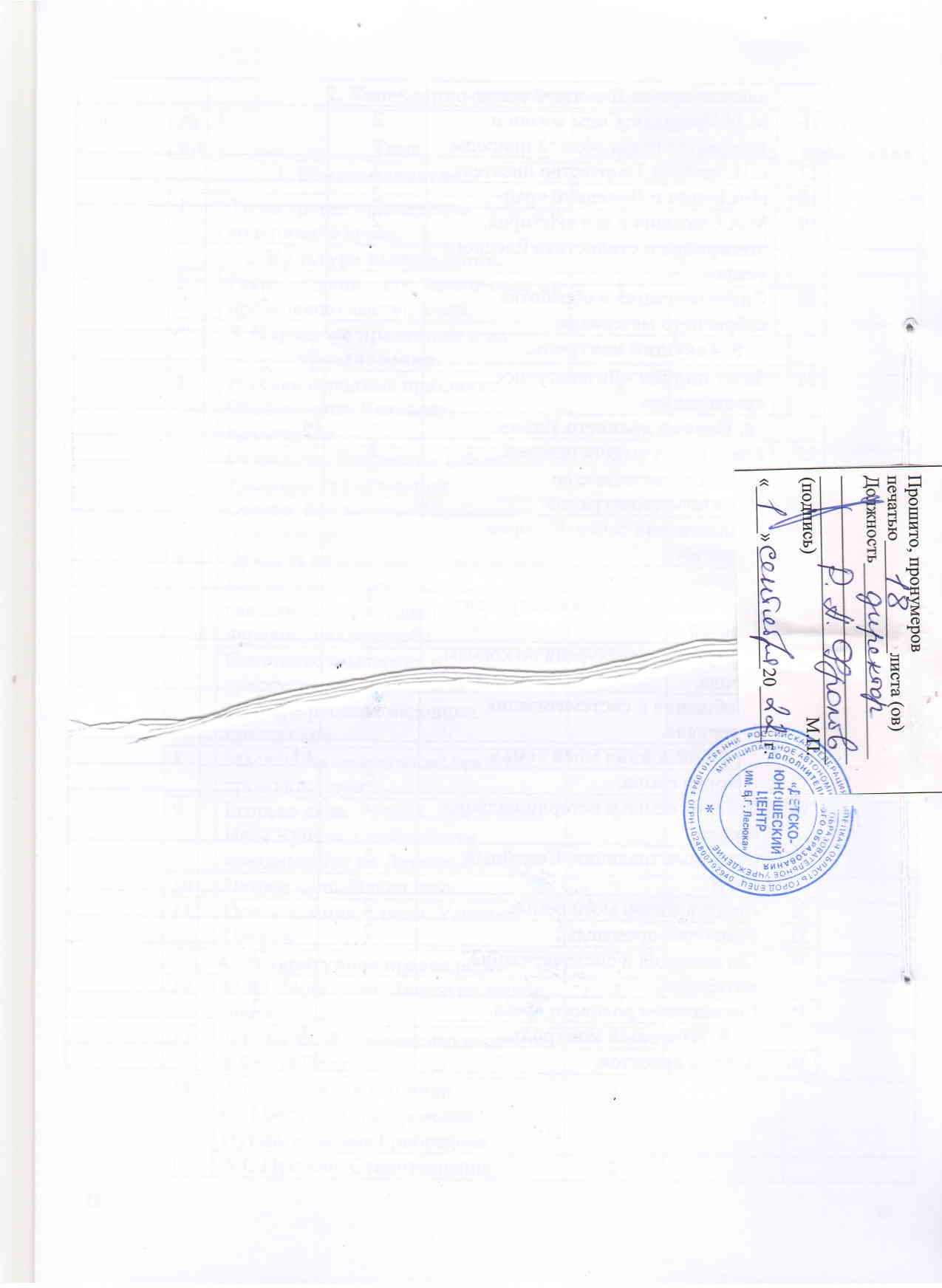 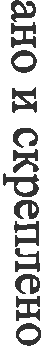 №п/пГод обученияВсего учебных недельКол-во учебных днейОбъем учебных часовРежим работы11 год обучения 3636721 раз в неделю по 2 часа22 год обучения 3636721 раз в неделю по 2 часа№ п/пНазвание раздела, темыКол-во часовИз нихИз них№ п/пНазвание раздела, темыКол-во часовТеорияПрактика1Вводное занятие.2112Край, в котором мы живём.181623Город, в котором я живу.188104Подготовка экскурсионной группы.16-165Текущий контроль.2116Музейная работа.142127Промежуточный контроль.2-2ИТОГО:722844№ п/пНазвание раздела, темыКол-во часовИз нихИз них№ п/пНазвание раздела, темыКол-во часовТеорияПрактика1Вводное занятие.2112Культура выступления.  2113Народные праздники и их празднования.  1818-4Литературное краеведение.  181625Текущий контроль.22-6Церкви древнего Ельца. 141227Родословная моей семьи.  141048Итоговый контроль.22ИТОГО:726012№ п\пТемаКол-во часовКол-во часовКол-во часовДата проведения№ п\пТемаТеория ПрактикаПрактикаДата проведения1. Вводное занятие.1. Вводное занятие.2221ТБ на уроках краеведения. Задачи и содержание курса.1112 . Край, в котором мы живём.2 . Край, в котором мы живём.1818182Географическое положение Липецкого края.23Символика области.24Наш край в древности. Археологические раскопки – начало освоения края.25Первые славянские племена на территории края.26Растительный и животный мир края.27Уникальные заповедники, растения и животные, занесенные в Красную книгу. 28Местные умельцы Липецкого края. 29Город мастеров. Народные промыслы края.210Систематизация и обработка собранного материала по теме «Наш край богат талантами».223. Город, в котором я живу.3. Город, в котором я живу.18181811История Ельца.212Улицы города.213Систематизация и обработка собранного материала по истории улиц города.2214Памятники и мемориалы Ельца.215Систематизация и обработка собранного материала по теме «Памятники города».2216Предприятия города. Значение, историческая роль .217Церкви и храмы города. 2218Вознесенский собор.2219Дом воеводы-старейшее здание города.224. Подготовка экскурсионной группы.4. Подготовка экскурсионной группы.16161620Сбор, обработка,  систематизация материала,  подготовка экскурсий по теме: «История города». 2221Сбор, обработка,  систематизация материала,  подготовка экскурсий по теме: «История школы».2222Сбор, обработка,  систематизация материала,  подготовка экскурсий по теме: «Ветераны педагогического труда».  2223Сбор, обработка,  систематизация материала,  подготовка экскурсий по теме: «Ветераны ВОВ - наши земляки».2224 Сбор, обработка,  систематизация материала,  подготовка экскурсий по теме: «Елецкая операция».2225Сбор, обработка,  систематизация материала,  подготовка экскурсий по теме: « Пионеры-герои».2226Сбор, обработка,  систематизация материала,  подготовка экскурсий по теме: «Комсомольцы-герои».2227Сбор, обработка,  систематизация материала,  подготовка экскурсий по теме: «Знаменитые выпускники елецких школ разных лет».225. Текущий контроль.5. Текущий контроль.  2  2  228Обобщение собранного материала. Создание фотоальбомов и их презентация.1116. Музейная работа.6. Музейная работа.14141429Работа с инвентарной книгой.2230Работа с материалами основного музейного фонда.2231Сбор новых материалов для обновления  музейной экспозиции «Мы ими гордимся».2232 Сбор материалов для оформления экспозиций «Урок Победы в музее».2233Сбор материала и оформление музейных экспозиций «Моя малая родина».2234Беседа, посвящённая  легендам родного города.235Сбор материала и оформление музейных экспозиции «Славные люди труда».227. Промежуточный контроль.7. Промежуточный контроль.22236Презентация музейной композиции. Защита проектов.2№ п\пТемаКол-во часовКол-во часовКол-во часовДата проведения№ п\пТемаТеория ПрактикаПрактикаДата проведения1. Вводное занятие.1. Вводное занятие.2221ТБ на уроках краеведения. Задачи и содержание курса.1112 . Край, в котором мы живём.2 . Край, в котором мы живём.1818182Географическое положение Липецкого края.23Символика области.24Наш край в древности. Археологические раскопки – начало освоения края.25Первые славянские племена на территории края.26Растительный и животный мир края.27Уникальные заповедники, растения и животные, занесенные в Красную книгу. 28Местные умельцы Липецкого края. 29Город мастеров. Народные промыслы края.210Систематизация и обработка собранного материала по теме «Наш край богат талантами».223. Город, в котором я живу.3. Город, в котором я живу.18181811История Ельца.212Улицы города.213Систематизация и обработка собранного материала по истории улиц города.2214Памятники и мемориалы Ельца.215Систематизация и обработка собранного материала по теме «Памятники города».2216Предприятия города. Значение, историческая роль .217Церкви и храмы города. 2218Вознесенский собор.2219Дом воеводы - старейшее здание города.224. Подготовка экскурсионной группы.4. Подготовка экскурсионной группы.16161620Сбор, обработка,  систематизация материала,  подготовка экскурсий по теме: «История города». 2221Сбор, обработка,  систематизация материала,  подготовка экскурсий по теме: «История школы».2222Сбор, обработка,  систематизация материала,  подготовка экскурсий по теме: «Ветераны педагогического труда».  2223Сбор, обработка,  систематизация материала,  подготовка экскурсий по теме: «Ветераны ВОВ - наши земляки».2224 Сбор, обработка,  систематизация материала,  подготовка экскурсий по теме: «Елецкая операция».2225Сбор, обработка,  систематизация материала,  подготовка экскурсий по теме: « Пионеры-герои».2226Сбор, обработка,  систематизация материала,  подготовка экскурсий по теме: «Комсомольцы-герои».2227Сбор, обработка,  систематизация материала,  подготовка экскурсий по теме: «Знаменитые выпускники елецких школ разных лет».225. Текущий контроль.5. Текущий контроль.  2  2  228Обобщение собранного материала. Создание фотоальбомов и их презентация.1116. Музейная работа.6. Музейная работа.14141429Работа с инвентарной книгой.2230Работа с материалами основного музейного фонда.2231Сбор новых материалов для обновления  музейной экспозиции «Мы ими гордимся».2232 Сбор материалов для оформления экспозиций «Урок Победы в музее».2233Сбор материала и оформление музейных экспозиций «Моя малая родина».2234Беседа, посвящённая  легендам родного города.235Сбор материала и оформление музейных экспозиции «Славные люди труда».227. Промежуточный контроль.7. Промежуточный контроль.22236Презентация музейной композиции. Защита проектов.2№ п\пТемаКол-во часовКол-во часовКол-во часовДата проведения№ п\пТемаТеория ПрактикаПрактикаДата проведения1. Вводное занятие.1. Вводное занятие.2221ТБ на уроках краеведения. Задачи и содержание курса.1112 . Край, в котором мы живём.2 . Край, в котором мы живём.1818182Географическое положение Липецкого края.23Символика области.24Наш край в древности. Археологические раскопки – начало освоения края.25Первые славянские племена на территории края.26Растительный и животный мир края.27Уникальные заповедники, растения и животные, занесенные в Красную книгу. 28Местные умельцы Липецкого края. 29Город мастеров. Народные промыслы края.210Систематизация и обработка собранного материала по теме «Наш край богат талантами».223. Город, в котором я живу.3. Город, в котором я живу.18181811История Ельца.212Улицы города.213Систематизация и обработка собранного материала по истории улиц города.2214Памятники и мемориалы Ельца.215Систематизация и обработка собранного материала по теме «Памятники города».2216Предприятия города. Значение, историческая роль .217Церкви и храмы города. 2218Вознесенский собор.2219Дом воеводы - старейшее здание города.224.  Подготовка экскурсионной группы.4.  Подготовка экскурсионной группы.16161620Сбор, обработка,  систематизация материала,  подготовка экскурсий по теме: «История города». 2221Сбор, обработка,  систематизация материала,  подготовка экскурсий по теме: «История школы».2222Сбор, обработка,  систематизация материала,  подготовка экскурсий по теме: «Ветераны педагогического труда».  2223Сбор, обработка,  систематизация материала,  подготовка экскурсий по теме: «Ветераны ВОВ - наши земляки».2224 Сбор, обработка,  систематизация материала,  подготовка экскурсий по теме: «Елецкая операция».2225Сбор, обработка,  систематизация материала,  подготовка экскурсий по теме: « Пионеры-герои».2226Сбор, обработка,  систематизация материала,  подготовка экскурсий по теме: «Комсомольцы-герои».2227Сбор, обработка,  систематизация материала,  подготовка экскурсий по теме: «Знаменитые выпускники елецких школ разных лет».225. Текущий контроль.5. Текущий контроль.  2  2  228Обобщение собранного материала. Создание фотоальбомов и их презентация.1116. Музейная работа.6. Музейная работа.14141429Работа с инвентарной книгой.2230Работа с материалами основного музейного фонда.2231Сбор новых материалов для обновления  музейной экспозиции «Мы ими гордимся».2232 Сбор материалов для оформления экспозиций «Урок Победы в музее».2233Сбор материала и оформление музейных экспозиций «Моя малая родина».2234Беседа, посвящённая  легендам родного города.235Сбор материала и оформление музейных экспозиции «Славные люди труда».227. Промежуточный контроль.7. Промежуточный контроль.22236Презентация музейной композиции. Защита проектов.2№ п\пТемаКол-во часовКол-во часовДата проведения№ п\пТемаТеория ПрактикаДата проведения1. Вводное занятие.1. Вводное занятие.221ТБ на уроках краеведения. Задачи и содержание курса.112. Культура выступления.  2. Культура выступления.  222Рекомендации по подготовке и проведению выступлений.113. Народные праздники и их празднования.3. Народные праздники и их празднования.18183Русские народные праздники. Особенности. Календарь праздников24Новый год. Рождество. Обычаи и традиции празднования25Святки. Крещение.  Обрядовые особенности26Древние праздники, пришедшие к нам от восточных славян, связанные с земледелием, народным календарём.27Сочетание языческих и христианских праздников на примере русских народных праздников.28Масленица — весенний праздник проводов зимы.29Егорьев день. Троица. Духов день. Иван Купала. Особенности празднования на Липецкой земле.210Петров день. Ильин день. 211Осень золотая. Спасы. Успение. Покров.24. Литературное краеведение.  4. Литературное краеведение.  181812М.Ю.Лермонтов. Липецкие корни поэта.213Л.Н.Толстой. Творчество писателя в Ясной Поляне.214А.С.Грибоедов в имении С.Н.Бегичева Дмитровское. Путевые письма Грибоедова.215А.С.Пушкин. Стихотворения, написанные на Липецкой земле.216М.М.Пришвин. Годы жизни и творчества певца родной природы.217Е.И.Замятин.Творчество писателя.218И.А.Бунин и Липецкий край.219М.А.Стахович и его «История, этнография и стилистика Елецкого уезда».220Систематизация и обработка собранного материала.2              5. Текущий контроль.              5. Текущий контроль.2221Зачет по теме «Литературное краеведение».26. Церкви древнего Ельца.6. Церкви древнего Ельца.141422Елец- город тысячи церквей.223Легенды, связанные со строительством храмов.224Вознесенский собор. История создания.225Казанская церковь.226Восстановление и реконструкция церквей.227Виртуальная экскурсия по храмам города.228Обобщение и систематизация материала.27. Родословная моей семьи7. Родословная моей семьи  14  1429История семьи. 230История семьи в истории родного города.231Семейные традиции. Семейный досуг.232Спорт в жизни моей семьи.233Семейные промыслы.234Организация и систематизация материала.235Составление родового древа.28. Итоговый контроль.8. Итоговый контроль.2236Защита проектов.2